						Circ.79Marcianise, 31/10/2019AL PERSONALE IN ELENCOOggetto: Corso per Addetto alla Gestione delle Emergenze con compiti di Primo Soccorso aziendale (APS) - (ai sensi dell’art. 45 c. 2 e art. 37 c. 9 del D.Lgs. n. 81/08 e succ. mod. e del D.M. n. 388 del 15/07/2003) – 13/11/2019.	Il personale in elenco è convocato per il giorno 13/11/2019, alle ore 15.00, in sala conferenza per il corso di formazione quali Addetti al Primo Soccorso Aziendale. La formazione sarà effettuata dal Dott. Giuliano Giuseppe, come da contratto di Prestazione D’Opera affidatogli.IL DIRIGENTE SCOLASTICO								  Prof. Domenico CAROPRESEDSGA Di Bernardo MaddalenaProf.ssa Bucciero RosaProf. Cordova AlfredoProf.ssa Di Carluccio GiovannaA.A. Gionti FilomenaA.A. Iodice Maria TeresaC.S. Mangiacapra LucianoC.S. Martedi Venere CamillaProf. Mezzacapo VincenzoC.S. Moretta AntimoProf.ssa Ordano AntoniettaProf.ssa Parillo GiuseppinaProf.ssa Piccerillo AntoniettaProf. Renga SalvatoreA.A. Ricotta AntonellaC.S. Romanucci GregorioProf. Sacco AntonioProf.ssa Sacco ElenaA.T. Salzillo AngeloC.S. Tartaglione AntoniettaC.S. Varletta AntimoC.S. D’Orazio GiovanniC.S. Narducci Angela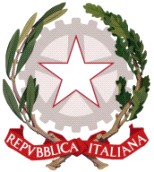 ISIS – FERRARIS-BUCCINI MARCIANISEVia Madonna della Libera, 131 – Marcianise - CE – 81025 - Distr. Scol. n. 14Segreteria Tel/fax 0823 824172  - Presidenza 0823824442 e-mail: CEIS021008@istruzione.it – PEC: CEIS021008@pec.istruzione.itsito web: www.isismarcianise.gov.itC.F. 93077970619 - COD.MEC. CEIS021008Sedi associate:CETF02101R – ITST FERRARIS - Via Madonna della LiberaCESD021015 –LICEO ARTISTICO BUCCINI - Via F.lli Onorato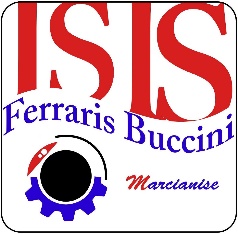 